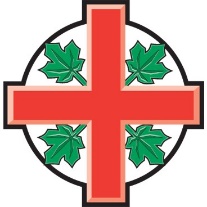 ST. PAUL’SANGLICAN CHURCHConnecting people with God and each otherSunday, January 30, 2022: Fourth Sunday after the EpiphanyThe Lord has anointed me to preach good news to the poor and release to the captives (Luke 4:18)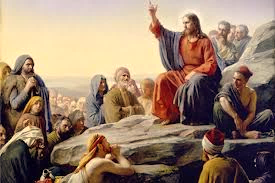 Opening Song: Sing For YouCome let us sing for joyCome let us shout aloudTo the Rock of our salvationCome let us singCome with a thankful heartInto His presence nowTo make a joyful noise to HimCome let us singIn His hands He holds creationHighest mountains deepest seasAnd on His hands He bears the scarsOf His great love for you and me(Chorus) For everything You are For everything You've doneWe sing for You, we sing for YouWith every breath of life You're breathing into usWe sing for You, we sing for YouThe glory of Your grace The wonders of Your loveA million songs of praise Will never be enoughForever and forever we sing for YouSo we come now to give You praiseWith how we love and how we obeyWe want our lives to be a songWe sing for YouWe sing with the saints and angelsGathered now before Your throneAs we sing holy, holy, holyYou are God and God alone (To Chorus)The Gathering of the CommunityCelebrant: 	The grace of our Lord Jesus Christ, and the love of God, and the fellowship of the Holy Spirit, be with you all.People:	And also with you. Celebrant: 	Almighty God,All:	to you all hearts are open, all desires known, and from you no secrets are hidden. Cleanse the thoughts of our hearts by the inspiration of your Holy Spirit that we may perfectly love you, and worthily magnify your holy name; through Christ our Lord. Amen.Celebrant: 	Living God, in Christ you make all things new. Transform the poverty of our nature by the riches of your grace, and in renewal of our lives make known your glory; through Jesus Christ our Lord, who is alive and reigns with you and the Holy Spirit, one God, now and for ever.People:	Amen.Children’s FocusThe Reading of ScriptureJeremiah 1:4-10Now the word of the LORD came to me saying, "Before I formed you in the womb I knew you, and before you were born I consecrated you; I appointed you a prophet to the nations." Then I said, "Ah, Lord GOD! Truly I do not know how to speak, for I am only a boy." But the LORD said to me, "Do not say, 'I am only a boy'; for you shall go to all to whom I send you, and you shall speak whatever I command you. Do not be afraid of them, for I am with you to deliver you, says the LORD." Then the LORD put out his hand and touched my mouth; and the LORD said to me, "Now I have put my words in your mouth. See, today I appoint you over nations and over kingdoms, to pluck up and to pull down, to destroy and to overthrow, to build and to plant."Reader: 	The Word of the Lord. 	People: 	Thanks be to God.Psalm 71:1-61 In you, O Lord, have I taken refuge; *let me never be ashamed.2 In your righteousness, deliver me and set me free; *incline your ear to me and save me.3 Be my strong rock, a castle to keep me safe; *you are my crag and my stronghold.4 Deliver me, my God, from the hand of the wicked, *from the clutches of the evildoer and the oppressor.5 For you are my hope, O Lord God, *my confidence since I was young.6 I have been sustained by you ever since I was born;    from my mother’s womb you have been my strength; *my praise shall be always of you.Prayer:	Holy God, be our strength and our salvation, that we may never be ashamed to praise you for your mighty acts. We ask this through Jesus Christ.Second Reading: 1 Corinthians 13:1-13If I speak in the tongues of mortals and of angels, but do not have love, I am a noisy gong or a clanging cymbal. And if I have prophetic powers, and understand all mysteries and all knowledge, and if I have all faith, so as to remove mountains, but do not have love, I am nothing. If I give away all my possessions, and if I hand over my body so that I may boast, but do not have love, I gain nothing. Love is patient; love is kind; love is not envious or boastful or arrogant or rude. It does not insist on its own way; it is not irritable or resentful; it does not rejoice in wrongdoing, but rejoices in the truth. It bears all things, believes all things, hopes all things, endures all things. Love never ends. But as for prophecies, they will come to an end; as for tongues, they will cease; as for knowledge, it will come to an end. For we know only in part, and we prophesy only in part; but when the complete comes, the partial will come to an end. When I was a child, I spoke like a child, I thought like a child, I reasoned like a child; when I became an adult, I put an end to childish ways. For now we see in a mirror, dimly, but then we will see face to face. Now I know only in part; then I will know fully, even as I have been fully known. And now faith, hope, and love abide, these three; and the greatest of these is love.Reader: 	The Word of the Lord. 	People: 	Thanks be to God.Gospel Processional: Give Thanks To The Risen LordAlleluia, Alleluia, Give thanks to the risen LordAlleluia, Alleluia, Give praise to His nameThe Gospel ReadingReader:	The Lord be with you.People:	And also with you.Reader:	The Holy Gospel of our Lord Jesus Christ according to St. Luke.People:	Glory to you, Lord Jesus Christ.Gospel Reading: Luke 4:21-30Then he began to say to them, "Today this scripture has been fulfilled in your hearing." All spoke well of him and were amazed at the gracious words that came from his mouth. They said, "Is not this Joseph's son?" He said to them, "Doubtless you will quote to me this proverb, 'Doctor, cure yourself!' And you will say, 'Do here also in your hometown the things that we have heard you did at Capernaum.'" And he said, "Truly I tell you, no prophet is accepted in the prophet's hometown. But the truth is, there were many widows in Israel in the time of Elijah, when the heaven was shut up three years and six months, and there was a severe famine over all the land; yet Elijah was sent to none of them except to a widow at Zarephath in Sidon. There were also many lepers in Israel in the time of the prophet Elisha, and none of them was cleansed except Naaman the Syrian." When they heard this, all in the synagogue were filled with rage. They got up, drove him out of the town, and led him to the brow of the hill on which their town was built, so that they might hurl him off the cliff. But he passed through the midst of them and went on his way.Reader:	The Gospel of Christ.People:	Praise to you, Lord Jesus Christ.Worship Through Song Who You Say We AreOh how great is the loveThe Father has lavished on usThat we should be called The children of GodOh how great was the costThe Father was willing to paySo we could be called the children of God(Chorus) And all that we can say Is thank You thank YouAnd all that we can say Is thank You thank YouWe are Your sons we are Your daughtersHallelujah we are who You say we areSo we lift our hands and cry Abba FatherHallelujah we are who You say we areHallelujah we are who You say we areOh how great is Your amazing graceThat took us as orphans and slavesAnd made us Your heirs And gave us Your nameThere’s nothing more That we could ever doYou finished it all on the crossAnd rose from the grave And brought us with You (To Chorus)God I Look To YouGod I look to YouI won’t be overwhelmedGive me vision to see things like You doGod I look to YouYou’re where my help comes fromGive me wisdom You know just what to doI will love You Lord my strengthI will love You Lord my shieldI will love You Lord my rockForever all my days I will love You GodHallelujah our God reignsHallelujah our God reignsHallelujah our God reignsForever all my days hallelujahListening TimeSermon: Alison Hurlburt ________________________________________________________________________________________________________________________________________________________________________________________________________________________________________________________________________________________________________________________________________________________________________________________________________________________________________________________________________________________________________________________________________________________________________________________________________________________________________________________________________________________________________________________________________________________________________________________________________ ________________________________________________________________________________________________________________________________________________________________________________________________________________________________________________________________________________________________________________________________________________________________________________________________________________________________________________________________________________________________________________________________________________________________________________________________________________________________________________________________________________________________________________________________________________________________________________________________________________________________________________________________________________________________________________________________________________________________________________________________________________________________________________________________________________________________________________________________________________________________________________________________________________________________________________________________________________________________________________________________________________________________________________________________________________________________________________________________________________________________________________________________________________________________________________________________________________Affirmation of Faith – The Apostle’s CreedCelebrant:	Let us confess the faith of our baptism, as we say,All:	I believe in God, the Father almighty, Creator of heaven and earth. I believe in Jesus Christ, his only Son, our Lord. He was conceived by the power of the Holy Spirit and born of the Virgin Mary. He suffered under Pontius Pilate, was crucified, died and was buried. He descended to the dead. On the third day, he rose again. He ascended into heaven and is seated at the right hand of the Father. He will come again to judge the living and the dead. I believe in the Holy Spirit, the holy catholic Church, the communion of saints, the forgiveness of sins, the resurrection of the body, and the life everlasting. Amen.Prayers of the PeopleLeader:	Let us pray to the Lord, saying, “Lord, hear our prayer.” Let us pray for those in the St. Paul’s Cycle of Prayer: Paul Dowie (Dylan, Charlotte); RJ and Janette Chambers, and Yohana Rihana; as well as all of those in the Anglican Cycle of Prayer.All:	Lord, hear our prayer.Leader:	Let us pray for the peace of the world: the Lord grant that we may live together in justice and faith.All:		Lord, hear our prayer.Leader:	Let us pray for this country, and especially for Queen Elizabeth, the Governor General, the Prime Minister, and all in authority: the Lord help them to serve this people according to his holy will.All:		Lord, hear our prayer.Leader:	Let us pray for children and young people: the Lord guide their growth and development.All:		Lord, hear our prayer.Leader:	Let us pray for the sick: the Lord deliver them, keep them in his love.All:		Lord, hear our prayer.Leader:	Let us pray for all who are condemned to exile, prison, harsh treatment, or hard labour, for the sake of justice and truth: the Lord support them and keep them steadfast.All:		Lord, hear our prayer.Leader:	We remember the prophets, apostles, martyrs, and all who have borne witness to the gospel: the Lord direct our lives in the same spirit of service and sacrifice.All:		Lord, hear our prayer. Amen.Confession of SinCelebrant:	Dear friends in Christ, God is steadfast in love and infinite in mercy; he welcomes sinners and invites them to his table. Let us confess our sins, confident in God’s forgiveness.Silent ConfessionCelebrant: 	Almighty God,All:	Creator of the living and the non-living, you marvellously made us in your own image, but we have corrupted ourselves and damaged your likeness, by rejecting your love and hurting our neighbours. We have done wrong and neglected to do right. We are sincerely sorry and heartily repent of our sins. Cleanse us and forgive us by the sacrifice of your Son; remake us and lead us by your Spirit, the Comforter. We ask this through Jesus Christ our Lord. Amen.Celebrant:	Almighty God have mercy upon you, pardon and deliver you from all your sins, confirm and strengthen you in all goodness and keep you in eternal life through Jesus Christ our Lord.People:	Amen.The PeaceCelebrant:  	The peace of the Lord be always with you.People:  	And also with you.Offertory Song:  I Give ThanksYou have shown me favor unendingYou have given Your life for meAnd my heart knows of Your goodnessYour blood has covered me I will arise and give thanksTo You Lord my GodAnd Your name I will blessWith my whole heartYou have shown mercyYou have shown mercy to meI give thanks to You LordYou have poured out Your healing upon usYou have set the captives freeAnd we know it’s not what we’ve doneBut by Your hand aloneWe will arise and give thanksTo You Lord our GodAnd Your name we will blessWith our whole heartsYou have shown mercyYou have shown mercy to usWe give thanks to You LordPrayer Over the GiftsCelebrant:	God of steadfast love,All:	may our offering this day, by the power of your Holy Spirit, renew us for your service. We ask this in the name of Jesus Christ the Lord. Amen.Celebrant: 	The Lord be with you. People: 	And also with you.Celebrant:	Lift up your hearts.People: 	We lift them to the Lord.Celebrant:	Let us give thanks to the Lord our God.People:	It is right to give our thanks and praise.Celebrant:	Blessed are you, gracious God, creator of heaven and earth; we give you thanks and praise through Jesus Christ our Lord, who on this first day of the week overcame death and the grave, and by his glorious resurrection opened to us the way of everlasting life. In our unending joy we echo on earth the song of the angels in heaven as we raise our voices to proclaim the glory of your name.All:        	(Said) Holy, holy, holy Lord, God of power and might, heaven and earth are full of your glory. Hosanna in the highest. Blessed is he who comes in the name of the Lord. Hosanna in the highest.Celebrant: 	We give thanks to you, Lord our God, for the goodness and love you have made known to us in creation; in calling Israel to be your people; in your Word spoken through the prophets; and above all in the Word made flesh, Jesus your Son. For in these last days you sent him to be incarnate from the Virgin Mary, to be the Saviour and Redeemer of the world. In him, you have delivered us from evil, and made us worthy to stand before you. In him, you have brought us out of error into truth, out of sin into righteousness, out of death into life. On the night he was handed over to suffering and death, a death he freely accepted, our Lord Jesus Christ took bread; and when he had given thanks to you, he broke it, and gave it to his disciples, and said, “Take, eat: this is my body which is given for you. Do this for the remembrance of me.” After supper he took the cup of wine; and when he had given thanks, he gave it to them, and said, “Drink this, all of you: this is my blood of the new covenant, which is shed for you and for many for the forgiveness of sins. Whenever you drink it, do this for the remembrance of me.” Therefore, Father, according to his command,All: 	we remember his death, we proclaim his resurrection, we await his coming in glory;Celebrant: 	and we offer our sacrifice of praise and thanksgiving to you, Lord of all; presenting to you, from your creation, this bread and this wine. We pray you, gracious God, to send your Holy Spirit upon these gifts, that they may be the sacrament of the body of Christ and his blood of the new covenant. Unite us to your Son in his sacrifice, that we, made acceptable in him, may be sanctified by the Holy Spirit. In the fullness of time, reconcile all things in Christ, and make them new, and bring us to that city of light where you dwell with all your sons and daughters; through Jesus Christ our Lord, the firstborn of all creation, the head of the Church, and the author of our salvation; by whom, and with whom, and in whom, in the unity of the Holy Spirit, all honour and glory are yours, almighty Father, now and for ever.All: 	Amen.Celebrant:    	As our Saviour taught us, let us pray, All:        	(Said) Our Father in heaven, hallowed be your name. Your kingdom come, your will be done, on earth as in heaven. Give us today our daily bread. Forgive us our sins as we forgive those who sin against us. Save us from the time of trial, and deliver us from evil. For the kingdom, the power, and the glory are yours, now and for ever. Amen.Celebrant:	“I am the bread of life,” says the Lord. “Whoever comes to me will never be hungry; whoever believes in me will never thirst.”All: 		Taste and see that the Lord is good; happy are they who trust in him!Celebrant:  	The gifts of God for the People of God.People:	Thanks be to God.The CommunionPlease listen carefully to the verbal instructions given. You are welcome to receive communion or come forward for a blessing. Gluten-free wafers are also available. If you prefer to receive a blessing, please fold your arms over your chest. Lamb of God(Sung) Lamb of God, you take away the sin of the world. Have mercy on us.Lamb of God, you take away the sin of the world. Have mercy on us.Lamb of God, you take away the sin of the world. Grant us your peace.Communion Music: What Love My GodWhat love my God Would bring You down to earthWhat king would take A low and lonely birthYet to this dark And broken place You cameTo sleep beneath The stars that You had madeWhat love my God Would send the Way of LifeTo walk the road Rejected and despisedThat You might know The weakness I possessAnd be my rock Of strength and righteousness(Chorus) O Your love my God like a floodAs heaven opened up pouring out on usO praise the King who came to the worldIn His love like a mighty floodWhat love my God Could hold You to the treeTo bear that overwhelming debt for meThe Son of heaven Leaves the Father’s sideThe Healer bleeds The Life was made to die (To Chorus)What love my God So gracious and extremeWas strong enough To come and fight for meTo go through hell And down into the graveAnd raise me up to see You face to faceYou raise me up to see Him face to face (To Chorus)Prayer After Communion Celebrant:	Source of all goodness,All:	in this eucharist we are nourished by the bread of heaven and invigorated with new wine. May these gifts renew our lives, that we may show your glory to all the world, in the name of Jesus Christ the Lord. Amen.Celebrant:    	Glory to God, All:	whose power, working in us, can do infinitely more than we can ask or imagine. Glory to God from generation to generation, in the Church and in Christ Jesus, for ever and ever. Amen.BlessingCongregational AnnouncementsClosing Song: Across The LandsYou’re the Word of God the FatherFrom before the world beganEvery star and every planetHas been fashioned by Your handAll creation holds togetherBy the power of Your voiceLet the skies declare Your gloryLet the land and seas rejoice(Chorus) You’re the author of creationYou’re the Lord of every manAnd Your cry of love rings outAcross the landsYet You left the gaze of angelsCame to seek and save the lostAnd exchanged the joy of heavenFor the anguish of a crossWith a prayer You fed the hungryWith a word You stilled the seaYet how silently You sufferedThat the guilty may go free (To Chorus)(Chorus) You’re the author of creationYou’re the Lord of every manAnd Your cry of love rings outAcross the landsWith a shout You rose victoriousWresting victory from the graveAnd ascended into heavenLeading captives in Your wakeNow You stand before the FatherInterceding for Your ownFrom each tribe and tongue and nationYou are leading sinners home (To Chorus)The Dismissal
Celebrant:	Go in peace to love and serve the Lord.All:		Thanks be to God. Amen.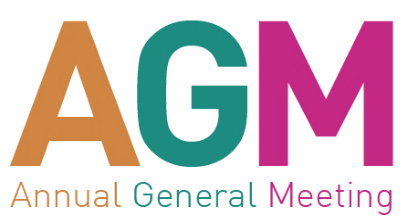 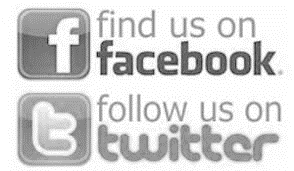 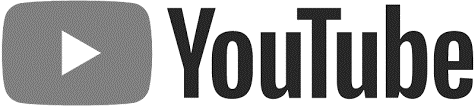 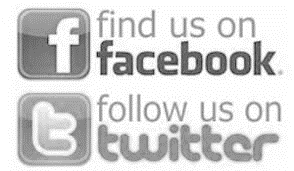 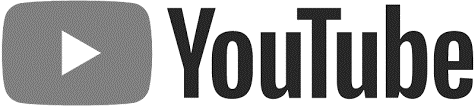 